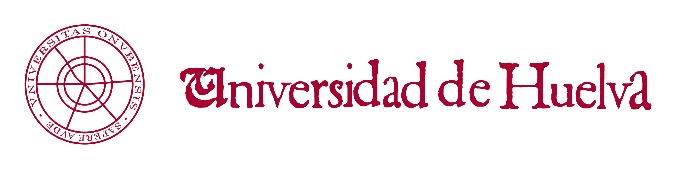 ACTA DE LA REUNIÓN DE LA CGCT DEL GRADO x DE LA FACULTAD DE HUMANIDADES DE LA UNIVERSIDAD DE HUELVA CELEBRADA EL x DE x DE 202xASISTENTES: - X: Presidenta- x: Titular- x: Alumna- x: SecretarioEl día X de x, de manera presencial (o virtual), comienza a las x.x horas una reunión de trabajo con los siguientes puntos del orden del día:1. Aprobación del acta de la reunión anterior (x/x/202x)2. Establecer nuevas directrices a seguirSe aprueba el acta de la reunión anterior (x/x/202x).La presidenta de la comisión toma la palabra y pide la puesta en común de datos de visado de las guías para anotarlas en un cuadro para facilitárselo a la Decana y Vicedecana. De este modo llegará luego a través del Director o Directora del Departamento para que el profesorado que ha compuesto las guías, depure las incidencias encontradas antes de ser aprobadas.A continuación, cada uno de los miembros comenta el visado de las guías docentes del curso X, que había quedado distribuido de la siguiente manera:X Nombre y apellidos  Tercer cursoX Nombre y apellidos  Primer cursoX Nombre y apellidos  Cuarto cursoX Nombre y apellidos  Segundo cursoA las x.xh se levanta la sesión.